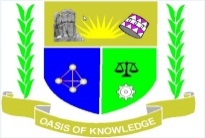 JARAMOGI OGINGA ODINGA UNIVERSITY OF SCIENCE AND TECHNOLOGY SCHOOL OF HUMANITIES AND SOCIAL SCIENCESUNIVERSITY EXAMINATION FOR THE DEGREE OF BACHELOR OF ARTS3RD YEAR 1ST SEMESTER 2016/2017 ACADEMIC YEARMAIN CAMPUSCOURSE CODE: ZDS 3315COURSE TITLE: EMPLOYMENT CREATIONEXAM VENUE:                       STREAM: (BA DEVELOPMENT AND POLICY STUDIES)DATE:   22/12/2016	  				 EXAM SESSION: 2.00-4.00PMTIME: 2.00 HRS			            Instructions:Answer Question ONE (compulsory) and any other TWO (2) QuestionsCandidates are advised not to write on the question paperCandidates must hand in their answer booklets to the invigilator while in the examination room1a). Critically analyze four major approaches to employment creation. (20 Marks) b).What do you understand by the following concepts: (10 Marks)i). Employmentii). Under-employmentiii). Employment creationiv). The working poor2. Mention and explain four determinants of employment. (20 Marks)3. Critically assess the performance of two of Kenya’s recently implemented employment creation programmes.  (20 marks) 4. The laws prohibiting child labour are more tilted towards moral considerations than towards practical humanitarian considerations. Discuss this statement with reference to the plight of millions of HIV/AIDS orphans who took up informal employment in order to fend for their younger siblings. (20 Marks)5. Mention and explain four types of labour market flexibility. (20 Marks) 